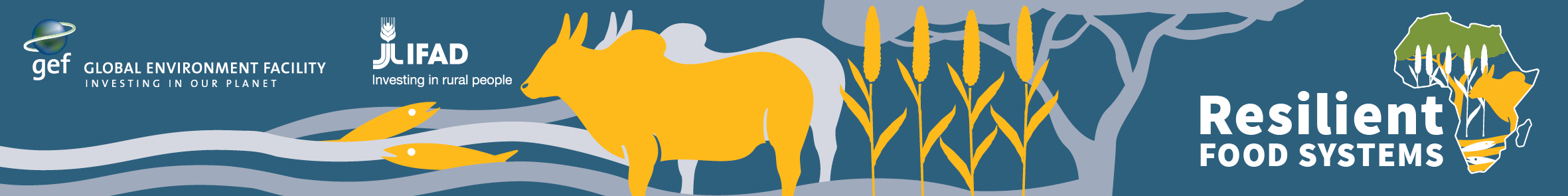 Resilient Food Systems Knowledge Exchange and Learning Workshop20-23 September 2022Blantyre, MalawiAgendaObjectivesKey Resilient Food Systems (RFS) country project representatives, partners and Consultative Committee members are invited to exchange experiences, take stock of lessons learned, and jointly plan for the final steps of this regional initiative. In particular, the workshop will provide opportunities to: Consolidate learning experiences across all RFS projects through Learning Labs: short interactive sessions intended to maximise learning and exchange on specific topics of interest from country teams.Interact with experience and evidence using a SHARED Joint Reflective Learning Approach around programmatic progress and lessons learned.Assess the value addition of the programmatic approach piloted by the RFS.Facilitate practical learning and peer exchange through field trips hosted by the RFS Malawi project team – Enhancing the Resilience of Agro-ecological Systems Project (ERASP).Celebrate RFS successes.Hold the final Consultative Committee meeting (for designated representatives only) and a Regional Hub partners meeting.Tuesday, September 20th Wednesday, September 21stThursday, September 22nd: Field trips (see Annex I). Buses depart at 07:30 from hotel. Friday, September 23rd Annex I: Field trips, September 22nd Group 1: Wowo irrigation scheme catchment management activitiesGroup 2: Matoponi irrigation scheme catchment management activities08.30 - 09.00Registration09.00 - 09.15Introduction of participants and objectivesMarie Parramon Gurney, Facilitators09.15 - 10.00Welcome and openingJean-Marc Sinnassamy, Senior Environmental Specialist, GEF SecretariatGeoffrey Mamba, Principal Secretary - Irrigation Services, MalawiHon. Lobin C. Lowe, MP, Honourable Minister of Agriculture, Malawi10.00 - 10.15Overall progress and resultsJonky Tenou, IFAD10.15 - 10.25Brief on the study assessing RFS impact on resilienceTom Kiptenai Kemboi, Conservation International10.25 - 10.55Group photo and coffee break10.55 - 12.45Resilient Food Systems impacts and lessons: interactive evidence and experience wall 12.45 - 13.00Preparation for Learning Labs 13.00 - 14.00Lunch14.00 - 15.00Learning Lab 1: Multi-stakeholder engagement processes Co-led by Ethiopia and Uganda in collaboration with UNEP, FAO, ICRAF & UNDP-AGRA15.00 - 15.30Coffee break 15.30 - 16.30Learning Lab 2: Bridging science-policy gaps for enhanced resilienceLed by Burkina Faso in collaboration with UNEP and African Union Commission16.30 - 17.00Closing insights18.00 - 19.00Cocktail09.00 - 09.30Check in and overview of the day09.30 - 10.30Learning Lab 3: Best practices on Sustainable Land Management for achieving Land Degradation NeutralityCo-led by Eswatini and Niger, in collaboration with FAO and ICRAF10.30 - 11.00Coffee break 11.00 - 12.00Learning Lab 4: Building resilient value chains  Co-led by Nigeria and Senegal in collaboration with UNDP-AGRA12.00 - 12.15Interactive Exercise12.15 - 13.15Learning Lab 5: Advisory services supporting community innovations: integrated landscape management through Farmer Field Schools and Agro-Pastoral Field SchoolsCo-led by Burundi, Uganda and Tanzania, in collaboration with FAO13.15 - 14.15Lunch 14.15 - 15.15Learning Lab 6: Addressing learning and adaptive management at the RFS  Co-led by Malawi and Kenya in collaboration with IFAD and ICRAF15.15 – 15.45Coffee break 15.45 – 16.45GEF Secretariat interactions with country projects and partners Led by GEF Secretariat, focused on the added value of the RFS programmatic approach16.45 - 17.15Briefing on field trips and sign-upsMunday Makoko, RFS Malawi (ERASP)17.15 - 17.30Closing insights17.30 - 18.30Regional Hub planning meeting​ (Hub partners only)09.00 - 09.30Feedback from field trips09.30 - 10.30Interactive Panel: Reflections on Programme learning and successes10.30 - 10.45Next steps and closingJean-Marc Sinnassamy, GEF Secretariat & Jonky Tenou, IFAD10.45 - 11.00Coffee break 11.00 - 12.00Consultative Committee meeting (CC representatives only)12.00Lunch07.30Depart Blantyre for Phalombe District Council Offices09.00 - 10.00Briefing by District Planning and Implementation Support Team on ERASP & PRIDE 10.00 - 10.30Travel to Wowo irrigation scheme10.30 - 11.00Visit and appreciate progress on construction of Wowo irrigation scheme11.00 - 13.00Visit catchment management sites13.00 - 14.00Discussions at the EPA Offices14.00 - 15.00Lunch15.00Return to Blantyre07.30Depart Blantyre for Zomba District Council Offices09.00 - 10.00Briefing by District Planning and Implementation Support Team on ERASP & PRIDE 10.00 - 10.30Travel to Matoponi irrigation scheme10.30 - 11.00Visit and appreciate progress on construction of Matoponi irrigation scheme11.00 - 13.00Visit catchment management sites13.00 - 14.00Discussions at the WUA Offices14.00 - 15.00Lunch15.00Return to Blantyre